Astronomy- Unit 8 – PLANETS CHART Planet WebQuestYou and your group will need to investigate your Planet to find the information to put in your chart! You will also need to complete a double bubble comparing your planet to Earth. You group will also be in charge of presenting your planet to the class at the end of the period! You can look on Ms. Dudek’s website for helpful websites to help you along!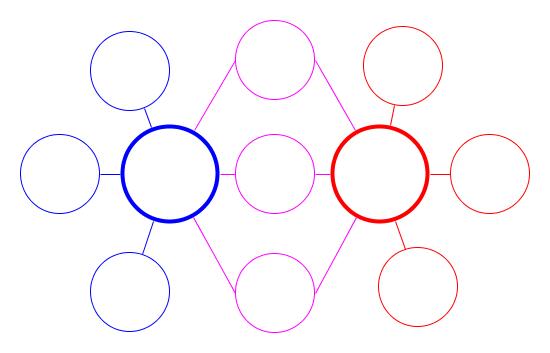 Name of PlanetDiscovery DateSize compared to Earth (Diameter)Distance from Sun (MILES)Ability to support lifeAtmosphere featuresSurface Features (Rocky or Gas)Number of MoonsYour Weight on this planetLength of dayLength of YearOther Special Features (nicknames)MercuryVenusEarthIt is Earth12,756 km93,000,000 milesYes, we’re here!78% Nitrogen21% OxygenROCKY (Water, mtns,, oceans, forests)124 hours365.25 daysWeather,  atmosphereMarsJupiterSaturnUranusNeptune